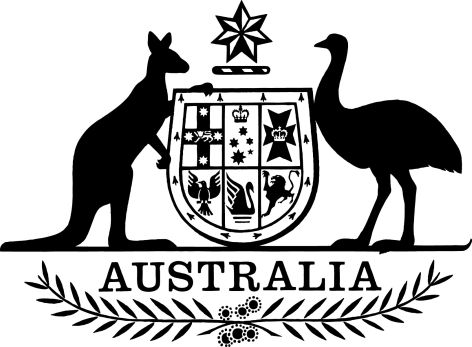 Income Tax (Transitional Provisions) (Permanent Incapacity Benefits) Rules 2024I, Stephen Jones, Assistant Treasurer and Minister for Financial Services, make the following rules.Dated 		31 January 2024Stephen Jones Assistant Treasurer
Minister for Financial ServicesContentsPart 1—Preliminary	11  Name		12  Commencement	13  Authority	14  Definitions	1Part 2—Transitional rules	25  Amendment of assessments—transitional rule for permanent incapacity benefits	2Part 1—Preliminary1  Name		This instrument is the Income Tax (Transitional Provisions) (Permanent Incapacity Benefits) Rules 2024.2  Commencement	(1)	Each provision of this instrument specified in column 1 of the table commences, or is taken to have commenced, in accordance with column 2 of the table. Any other statement in column 2 has effect according to its terms.Note:	This table relates only to the provisions of this instrument as originally made. It will not be amended to deal with any later amendments of this instrument.	(2)	Any information in column 3 of the table is not part of this instrument. Information may be inserted in this column, or information in it may be edited, in any published version of this instrument.3  Authority		This instrument is made under the Income Tax (Transitional Provisions) Act 1997.4  DefinitionsNote:	Expressions have the same meaning in this instrument as in the Income Tax (Transitional Provisions) Act 1997 as in force from time to time—see paragraph 13(1)(b) of the Legislation Act 2003.		In this instrument:Act means the Income Tax (Transitional Provisions) Act 1997.Part 2—Transitional rules 5  Amendment of assessments—transitional rule for permanent incapacity benefits		Under section 301-105 of the Act, subparagraph 301-100(2)(b)(i) of the Act has effect as if the reference in that subparagraph to the 2021-22 income year were a reference to the 2022-23 income year.Commencement informationCommencement informationCommencement informationColumn 1Column 2Column 3ProvisionsCommencementDate/Details1.  The whole of the instrumentThe day after this instrument is registered.